     БОЙОРОҠ                                                                РАСПОРЯЖЕНИЕ«16» мая  2019 й.                               № 1- 17                  «16» мая 2019 г.О снятии с учета  гр-ки Гафаровой Альбины Нарсисовныкак нуждающейся в улучшении жилищных условий1. В связи с приобретением индивидуального жилого дома,гр-ку Гафарову Альбину Нарсисовну, 22.06.1974 года рождения, жителя д.Источник снять с учета, как нуждающуюся  в улучшении жилищных условий.2. Контроль за   выполнением  настоящего  оставляю за собой.Глава сельского поселенияДмитриево-Полянский сельсовет:                             Г.А.Ахмадеев           Башкортостан Республикаhы Шаран     районы  мунципаль  районының  Дмитриево-Поляна ауыл Советы ауыл биләмәће хакимиәте452630, Шаран районы, Дмитриева Поляна ауылы, Басыу урамы 2ател. (34769)  2-68-00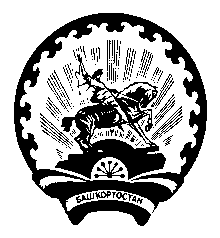 Администрация Сельского поселенияДмитриево-Полянский сельсоветМуниципального районаШаранский районРеспублики Башкортостан452630, Шаранский район,      д. Дмитриева Поляна, ул.Полевая 2ател. (34769)  2-68-00